Publicado en Madrid  el 23/01/2018 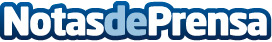  Profesiones a las que no ha llegado el paro Las cifras son irrebatibles: con la llegada de la transformación digital, la mitad del empleo actual desaparecerá. Será dentro de menos de 20 años. Por si fuera poco, el 90% de las profesiones que permanezcan sufrirán alguna transformación y requerirán la incorporación de nuevas competenciasDatos de contacto:Carla Calvo Nota de prensa publicada en: https://www.notasdeprensa.es/profesiones-a-las-que-no-ha-llegado-el-paro_2 Categorias: Emprendedores E-Commerce Digital http://www.notasdeprensa.es